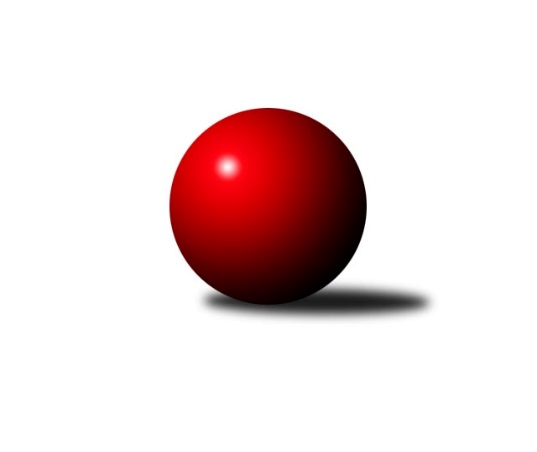 Č.7Ročník 2018/2019	7.6.2024 Krajská soutěž Vysočiny A 2018/2019Statistika 7. kolaTabulka družstev:		družstvo	záp	výh	rem	proh	skore	sety	průměr	body	plné	dorážka	chyby	1.	KK Slavoj Žirovnice C	5	5	0	0	24.0 : 6.0 	(28.0 : 12.0)	1656	10	1161	495	30.8	2.	TJ Spartak Pelhřimov C	6	5	0	1	29.0 : 7.0 	(32.5 : 15.5)	1582	10	1104	478	25	3.	TJ Sl. Kamenice nad Lipou E	5	4	0	1	20.0 : 10.0 	(26.5 : 13.5)	1635	8	1138	497	36.6	4.	TJ Sl. Kamenice nad Lipou C	5	2	0	3	16.0 : 14.0 	(20.5 : 19.5)	1576	4	1127	449	48.4	5.	TJ Sl. Kamenice nad Lipou D	6	2	0	4	13.0 : 23.0 	(20.0 : 28.0)	1505	4	1079	426	48.3	6.	TJ Spartak Pelhřimov F	4	1	0	3	6.0 : 18.0 	(10.5 : 21.5)	1587	2	1112	476	45	7.	TJ Sokol Cetoraz B	5	1	0	4	9.0 : 21.0 	(17.0 : 23.0)	1495	2	1072	423	44.2	8.	TJ Spartak Pelhřimov E	6	1	0	5	9.0 : 27.0 	(13.0 : 35.0)	1468	2	1052	416	51.2Tabulka doma:		družstvo	záp	výh	rem	proh	skore	sety	průměr	body	maximum	minimum	1.	KK Slavoj Žirovnice C	3	3	0	0	15.0 : 3.0 	(18.0 : 6.0)	1639	6	1668	1601	2.	TJ Spartak Pelhřimov C	4	3	0	1	18.0 : 6.0 	(21.5 : 10.5)	1657	6	1820	1558	3.	TJ Sl. Kamenice nad Lipou C	2	1	0	1	7.0 : 5.0 	(9.0 : 7.0)	1631	2	1676	1586	4.	TJ Spartak Pelhřimov F	3	1	0	2	6.0 : 12.0 	(9.5 : 14.5)	1582	2	1674	1459	5.	TJ Spartak Pelhřimov E	5	1	0	4	8.0 : 22.0 	(12.0 : 28.0)	1451	2	1565	1378	6.	TJ Sl. Kamenice nad Lipou E	0	0	0	0	0.0 : 0.0 	(0.0 : 0.0)	0	0	0	0	7.	TJ Sl. Kamenice nad Lipou D	1	0	0	1	1.0 : 5.0 	(1.0 : 7.0)	1534	0	1534	1534	8.	TJ Sokol Cetoraz B	3	0	0	3	3.0 : 15.0 	(7.0 : 17.0)	1405	0	1506	1327Tabulka venku:		družstvo	záp	výh	rem	proh	skore	sety	průměr	body	maximum	minimum	1.	TJ Sl. Kamenice nad Lipou E	5	4	0	1	20.0 : 10.0 	(26.5 : 13.5)	1635	8	1744	1508	2.	TJ Spartak Pelhřimov C	2	2	0	0	11.0 : 1.0 	(11.0 : 5.0)	1579	4	1650	1508	3.	KK Slavoj Žirovnice C	2	2	0	0	9.0 : 3.0 	(10.0 : 6.0)	1673	4	1684	1661	4.	TJ Sl. Kamenice nad Lipou D	5	2	0	3	12.0 : 18.0 	(19.0 : 21.0)	1501	4	1610	1451	5.	TJ Sokol Cetoraz B	2	1	0	1	6.0 : 6.0 	(10.0 : 6.0)	1540	2	1545	1535	6.	TJ Sl. Kamenice nad Lipou C	3	1	0	2	9.0 : 9.0 	(11.5 : 12.5)	1521	2	1544	1506	7.	TJ Spartak Pelhřimov E	1	0	0	1	1.0 : 5.0 	(1.0 : 7.0)	1486	0	1486	1486	8.	TJ Spartak Pelhřimov F	1	0	0	1	0.0 : 6.0 	(1.0 : 7.0)	1604	0	1604	1604Tabulka podzimní části:		družstvo	záp	výh	rem	proh	skore	sety	průměr	body	doma	venku	1.	KK Slavoj Žirovnice C	5	5	0	0	24.0 : 6.0 	(28.0 : 12.0)	1656	10 	3 	0 	0 	2 	0 	0	2.	TJ Spartak Pelhřimov C	6	5	0	1	29.0 : 7.0 	(32.5 : 15.5)	1582	10 	3 	0 	1 	2 	0 	0	3.	TJ Sl. Kamenice nad Lipou E	5	4	0	1	20.0 : 10.0 	(26.5 : 13.5)	1635	8 	0 	0 	0 	4 	0 	1	4.	TJ Sl. Kamenice nad Lipou C	5	2	0	3	16.0 : 14.0 	(20.5 : 19.5)	1576	4 	1 	0 	1 	1 	0 	2	5.	TJ Sl. Kamenice nad Lipou D	6	2	0	4	13.0 : 23.0 	(20.0 : 28.0)	1505	4 	0 	0 	1 	2 	0 	3	6.	TJ Spartak Pelhřimov F	4	1	0	3	6.0 : 18.0 	(10.5 : 21.5)	1587	2 	1 	0 	2 	0 	0 	1	7.	TJ Sokol Cetoraz B	5	1	0	4	9.0 : 21.0 	(17.0 : 23.0)	1495	2 	0 	0 	3 	1 	0 	1	8.	TJ Spartak Pelhřimov E	6	1	0	5	9.0 : 27.0 	(13.0 : 35.0)	1468	2 	1 	0 	4 	0 	0 	1Tabulka jarní části:		družstvo	záp	výh	rem	proh	skore	sety	průměr	body	doma	venku	1.	TJ Spartak Pelhřimov F	0	0	0	0	0.0 : 0.0 	(0.0 : 0.0)	0	0 	0 	0 	0 	0 	0 	0 	2.	TJ Sl. Kamenice nad Lipou E	0	0	0	0	0.0 : 0.0 	(0.0 : 0.0)	0	0 	0 	0 	0 	0 	0 	0 	3.	TJ Sl. Kamenice nad Lipou C	0	0	0	0	0.0 : 0.0 	(0.0 : 0.0)	0	0 	0 	0 	0 	0 	0 	0 	4.	TJ Spartak Pelhřimov E	0	0	0	0	0.0 : 0.0 	(0.0 : 0.0)	0	0 	0 	0 	0 	0 	0 	0 	5.	TJ Sl. Kamenice nad Lipou D	0	0	0	0	0.0 : 0.0 	(0.0 : 0.0)	0	0 	0 	0 	0 	0 	0 	0 	6.	KK Slavoj Žirovnice C	0	0	0	0	0.0 : 0.0 	(0.0 : 0.0)	0	0 	0 	0 	0 	0 	0 	0 	7.	TJ Sokol Cetoraz B	0	0	0	0	0.0 : 0.0 	(0.0 : 0.0)	0	0 	0 	0 	0 	0 	0 	0 	8.	TJ Spartak Pelhřimov C	0	0	0	0	0.0 : 0.0 	(0.0 : 0.0)	0	0 	0 	0 	0 	0 	0 	0 Zisk bodů pro družstvo:		jméno hráče	družstvo	body	zápasy	v %	dílčí body	sety	v %	1.	Stanislav Šafránek 	KK Slavoj Žirovnice C 	5	/	5	(100%)	9	/	10	(90%)	2.	Kamila Jirsová 	TJ Sl. Kamenice nad Lipou C 	5	/	6	(83%)	9	/	12	(75%)	3.	Vítězslav Kovář 	-- volný los -- 	5	/	6	(83%)	9	/	12	(75%)	4.	Milan Kalivoda 	-- volný los -- 	5	/	6	(83%)	7.5	/	12	(63%)	5.	Ludmila Landkamerová 	-- volný los -- 	5	/	6	(83%)	7	/	12	(58%)	6.	Jaroslav Vácha 	-- volný los -- 	4.5	/	6	(75%)	8	/	12	(67%)	7.	Jiří Rychtařík 	TJ Sl. Kamenice nad Lipou D 	4.5	/	6	(75%)	7.5	/	12	(63%)	8.	Irena Machyánová 	TJ Spartak Pelhřimov E 	4	/	4	(100%)	4	/	8	(50%)	9.	Zdeňka Vytisková 	TJ Spartak Pelhřimov C 	4	/	5	(80%)	7	/	10	(70%)	10.	Karel Pecha 	TJ Spartak Pelhřimov C 	4	/	5	(80%)	6	/	10	(60%)	11.	Pavel Šindelář 	TJ Sl. Kamenice nad Lipou E 	4	/	6	(67%)	9.5	/	12	(79%)	12.	Darja Novotná 	TJ Sl. Kamenice nad Lipou C 	4	/	6	(67%)	8.5	/	12	(71%)	13.	Alena Izsofová 	KK Slavoj Žirovnice C 	4	/	6	(67%)	8	/	12	(67%)	14.	Ondřej Votápek 	TJ Sl. Kamenice nad Lipou D 	4	/	7	(57%)	7.5	/	14	(54%)	15.	Adam Rychtařík 	TJ Sl. Kamenice nad Lipou E 	3	/	3	(100%)	6	/	6	(100%)	16.	Jan Pošusta 	TJ Sokol Cetoraz B 	3	/	3	(100%)	5.5	/	6	(92%)	17.	Stanislav Kropáček 	TJ Spartak Pelhřimov C 	3	/	3	(100%)	5	/	6	(83%)	18.	Filip Tejrovský 	TJ Sokol Cetoraz B 	3	/	3	(100%)	5	/	6	(83%)	19.	Igor Vrubel 	TJ Spartak Pelhřimov C 	3	/	5	(60%)	6.5	/	10	(65%)	20.	Jan Švarc 	TJ Sl. Kamenice nad Lipou E 	3	/	5	(60%)	4	/	10	(40%)	21.	Josef Bulíček 	TJ Spartak Pelhřimov C 	2	/	2	(100%)	4	/	4	(100%)	22.	Aleš Pokorný 	TJ Spartak Pelhřimov E 	2	/	3	(67%)	3	/	6	(50%)	23.	Oldřich Kubů 	TJ Spartak Pelhřimov C 	2	/	3	(67%)	3	/	6	(50%)	24.	František Housa 	KK Slavoj Žirovnice C 	2	/	4	(50%)	6	/	8	(75%)	25.	Pavel Vodička 	TJ Sl. Kamenice nad Lipou C 	2	/	4	(50%)	2	/	8	(25%)	26.	Otakar Rataj 	KK Slavoj Žirovnice C 	2	/	5	(40%)	5	/	10	(50%)	27.	Mirka Sochová 	TJ Sl. Kamenice nad Lipou E 	1	/	2	(50%)	2	/	4	(50%)	28.	David Schober st.	TJ Sl. Kamenice nad Lipou C 	1	/	3	(33%)	3	/	6	(50%)	29.	Ondřej Kohout 	TJ Spartak Pelhřimov F 	1	/	3	(33%)	3	/	6	(50%)	30.	Kateřina Kohoutová 	TJ Spartak Pelhřimov F 	1	/	3	(33%)	2.5	/	6	(42%)	31.	David Schober ml.	TJ Sl. Kamenice nad Lipou C 	1	/	3	(33%)	2	/	6	(33%)	32.	David Fára 	TJ Sl. Kamenice nad Lipou D 	1	/	3	(33%)	2	/	6	(33%)	33.	Lukáš Bambula 	TJ Spartak Pelhřimov F 	1	/	3	(33%)	2	/	6	(33%)	34.	Jiří Slanina 	TJ Spartak Pelhřimov F 	1	/	3	(33%)	1	/	6	(17%)	35.	Petr Kejval 	KK Slavoj Žirovnice C 	1	/	4	(25%)	4	/	8	(50%)	36.	Michal Zeman 	TJ Sokol Cetoraz B 	1	/	4	(25%)	3	/	8	(38%)	37.	Václav Brávek 	TJ Sokol Cetoraz B 	1	/	4	(25%)	2	/	8	(25%)	38.	Václav Rychtařík st.	TJ Sl. Kamenice nad Lipou E 	1	/	6	(17%)	6	/	12	(50%)	39.	Jiří Poduška 	TJ Spartak Pelhřimov E 	1	/	6	(17%)	4	/	12	(33%)	40.	Jiří Buzek 	TJ Sl. Kamenice nad Lipou D 	1	/	6	(17%)	3	/	12	(25%)	41.	Nikola Kučerová 	TJ Spartak Pelhřimov F 	0	/	1	(0%)	1	/	2	(50%)	42.	Vojtěch Koch 	TJ Spartak Pelhřimov F 	0	/	1	(0%)	1	/	2	(50%)	43.	Kateřina Křížová 	TJ Sokol Cetoraz B 	0	/	1	(0%)	1	/	2	(50%)	44.	Jitka Mrázková 	TJ Sl. Kamenice nad Lipou D 	0	/	1	(0%)	0	/	2	(0%)	45.	 	 	0	/	1	(0%)	0	/	2	(0%)	46.	Jaroslav Šefl 	TJ Sl. Kamenice nad Lipou C 	0	/	1	(0%)	0	/	2	(0%)	47.	Petra Schoberová 	TJ Sl. Kamenice nad Lipou C 	0	/	1	(0%)	0	/	2	(0%)	48.	Iva Holasova 	TJ Sl. Kamenice nad Lipou D 	0	/	2	(0%)	1	/	4	(25%)	49.	Jaroslav Nocar 	TJ Sokol Cetoraz B 	0	/	2	(0%)	1	/	4	(25%)	50.	Josef Vančík 	TJ Sl. Kamenice nad Lipou E 	0	/	2	(0%)	1	/	4	(25%)	51.	Jiří Pelíšek 	TJ Sl. Kamenice nad Lipou D 	0	/	2	(0%)	1	/	4	(25%)	52.	Patrik Procházka 	TJ Spartak Pelhřimov F 	0	/	2	(0%)	1	/	4	(25%)	53.	Luboš Novotný 	TJ Sokol Cetoraz B 	0	/	2	(0%)	0	/	4	(0%)	54.	Martin Zich 	TJ Sokol Cetoraz B 	0	/	2	(0%)	0	/	4	(0%)	55.	Kateřina Kucírková 	TJ Spartak Pelhřimov E 	0	/	3	(0%)	2	/	6	(33%)	56.	Jan Novotný 	TJ Sokol Cetoraz B 	0	/	3	(0%)	1	/	6	(17%)	57.	Pavel Rysl 	TJ Spartak Pelhřimov E 	0	/	3	(0%)	0	/	6	(0%)	58.	Andrea Dvořáková 	TJ Spartak Pelhřimov E 	0	/	5	(0%)	0	/	10	(0%)Průměry na kuželnách:		kuželna	průměr	plné	dorážka	chyby	výkon na hráče	1.	Kamenice, 1-4	1623	1142	481	44.3	(405.8)	2.	Pelhřimov, 1-4	1592	1121	471	40.2	(398.1)	3.	Žirovnice, 1-4	1585	1120	465	36.1	(396.4)	4.	TJ Sokol Cetoraz, 1-2	1458	1034	423	39.4	(364.7)	5.	- volno -, 1-4	0	0	0	0.0	(0.0)Nejlepší výkony na kuželnách:Kamenice, 1-4TJ Sl. Kamenice nad Lipou E	1723	6. kolo	Pavel Šindelář 	TJ Sl. Kamenice nad Lipou E	475	2. koloTJ Sl. Kamenice nad Lipou E	1720	2. kolo	Pavel Šindelář 	TJ Sl. Kamenice nad Lipou E	473	6. koloTJ Sl. Kamenice nad Lipou C	1676	6. kolo	Adam Rychtařík 	TJ Sl. Kamenice nad Lipou E	466	6. koloTJ Sl. Kamenice nad Lipou C	1586	1. kolo	Kamila Jirsová 	TJ Sl. Kamenice nad Lipou C	437	6. koloTJ Sl. Kamenice nad Lipou D	1534	2. kolo	Jiří Rychtařík 	TJ Sl. Kamenice nad Lipou D	430	2. koloTJ Sl. Kamenice nad Lipou D	1501	1. kolo	Václav Rychtařík st.	TJ Sl. Kamenice nad Lipou E	428	2. kolo		. kolo	Jan Švarc 	TJ Sl. Kamenice nad Lipou E	421	2. kolo		. kolo	David Schober ml.	TJ Sl. Kamenice nad Lipou C	419	6. kolo		. kolo	Kamila Jirsová 	TJ Sl. Kamenice nad Lipou C	418	1. kolo		. kolo	Darja Novotná 	TJ Sl. Kamenice nad Lipou C	417	6. koloPelhřimov, 1-4TJ Spartak Pelhřimov C	1820	5. kolo	Stanislav Kropáček 	TJ Spartak Pelhřimov C	500	5. koloTJ Sl. Kamenice nad Lipou E	1744	3. kolo	Adam Rychtařík 	TJ Sl. Kamenice nad Lipou E	491	3. kolo-- volný los --	1740	6. kolo	Ludmila Landkamerová 	-- volný los --	461	6. kolo-- volný los --	1714	1. kolo	Milan Kalivoda 	-- volný los --	460	1. kolo-- volný los --	1693	7. kolo	Kateřina Kohoutová 	TJ Spartak Pelhřimov F	458	6. koloKK Slavoj Žirovnice C	1684	6. kolo	Milan Kalivoda 	-- volný los --	457	6. koloTJ Spartak Pelhřimov F	1674	6. kolo	Karel Pecha 	TJ Spartak Pelhřimov C	455	1. koloKK Slavoj Žirovnice C	1661	1. kolo	Milan Kalivoda 	-- volný los --	453	7. koloTJ Spartak Pelhřimov C	1650	4. kolo	Zdeňka Vytisková 	TJ Spartak Pelhřimov C	452	5. koloTJ Spartak Pelhřimov C	1644	3. kolo	Petr Kejval 	KK Slavoj Žirovnice C	451	6. koloŽirovnice, 1-4KK Slavoj Žirovnice C	1668	3. kolo	Otakar Rataj 	KK Slavoj Žirovnice C	440	3. kolo-- volný los --	1662	2. kolo	Stanislav Šafránek 	KK Slavoj Žirovnice C	439	3. koloKK Slavoj Žirovnice C	1648	5. kolo	Otakar Rataj 	KK Slavoj Žirovnice C	434	4. koloKK Slavoj Žirovnice C	1601	4. kolo	Stanislav Šafránek 	KK Slavoj Žirovnice C	433	4. koloKK Slavoj Žirovnice C	1596	2. kolo	Ludmila Landkamerová 	-- volný los --	433	2. koloTJ Sokol Cetoraz B	1535	3. kolo	Milan Kalivoda 	-- volný los --	430	2. koloTJ Sl. Kamenice nad Lipou D	1489	4. kolo	Stanislav Šafránek 	KK Slavoj Žirovnice C	428	5. koloTJ Spartak Pelhřimov E	1486	5. kolo	Otakar Rataj 	KK Slavoj Žirovnice C	419	2. kolo		. kolo	Alena Izsofová 	KK Slavoj Žirovnice C	418	5. kolo		. kolo	Michal Zeman 	TJ Sokol Cetoraz B	414	3. koloTJ Sokol Cetoraz, 1-2-- volný los --	1525	4. kolo	Jan Pošusta 	TJ Sokol Cetoraz B	430	2. koloTJ Spartak Pelhřimov C	1508	2. kolo	Adam Rychtařík 	TJ Sl. Kamenice nad Lipou E	404	1. koloTJ Sl. Kamenice nad Lipou E	1508	1. kolo	Karel Pecha 	TJ Spartak Pelhřimov C	400	2. koloTJ Sokol Cetoraz B	1506	2. kolo	Vítězslav Kovář 	-- volný los --	390	4. koloTJ Sokol Cetoraz B	1489	7. kolo	Václav Rychtařík st.	TJ Sl. Kamenice nad Lipou E	389	1. koloTJ Spartak Pelhřimov F	1462	7. kolo	Jaroslav Vácha 	-- volný los --	389	4. koloTJ Sl. Kamenice nad Lipou D	1451	5. kolo	Jiří Rychtařík 	TJ Sl. Kamenice nad Lipou D	383	5. koloTJ Sokol Cetoraz B	1427	4. kolo	Jan Pošusta 	TJ Sokol Cetoraz B	383	4. koloTJ Sokol Cetoraz B	1383	1. kolo	Stanislav Kropáček 	TJ Spartak Pelhřimov C	381	2. koloTJ Sokol Cetoraz B	1327	5. kolo	Igor Vrubel 	TJ Spartak Pelhřimov C	381	2. kolo- volno -, 1-4Četnost výsledků:	6.0 : 0.0	3x	5.0 : 1.0	8x	4.5 : 1.5	1x	4.0 : 2.0	2x	2.0 : 4.0	3x	1.0 : 5.0	8x	0.0 : 6.0	3x